					Проєкт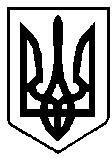                                                  С.Осадчук
ВАРАСЬКА МІСЬКА РАДАВИКОНАВЧИЙ КОМІТЕТВАРАСЬКОЇ МІСЬКОЇ РАДИР І Ш Е Н Н Я 13 квітня 2022 року 						№127-ПРВ-22-7120Про виділення коштів з резервного фонду бюджету Вараської міської територіальної громади	У зв’язку з воєнним станом в Україні з 24 лютого 2022 року згідно Указу Президента України від 24.02.2022 № 64/2022 «Про введення воєнного стану в Україні» із змінами, Порядку виконання повноважень Державною казначейською службою в особливому режимі в умовах воєнного стану затверджений Постановою Кабінету Міністрів України від 09.06.2021 № 590 «Про затвердження Порядку виконання повноважень Державною казначейською службою в особливому режимі в умовах воєнного стану», Постанови Кабінету Міністрів України від 01.03.2022 № 175 «Тимчасовий порядок виділення та використання коштів з резервного фонду бюджету в умовах воєнного стану» з урахуванням листа комунального некомерційного підприємства Вараської міської ради «Вараська багатопрофільна лікарня» від 11.04.2022 №791, відповідно до статті 24 Бюджетного кодексу України, керуючись статтями 28, 40 Закону України «Про місцеве самоврядування в Україні», виконавчий комітет міської радиВ И Р І Ш И В:	1. Виділити кошти з резервного фонду бюджету Вараської міської територіальної громади (КПКВК МБ 3718710 «Резервний фонд місцевого бюджету» КЕКВ 9000 «Нерозподілені видатки») на безповоротній основі в сумі 15 898 459 гривень за КПКВК МБ 0818775 «Інші заходи за рахунок коштів резервного фонду місцевого бюджету», а саме за напрямами: - на проведення поточного ремонту частини приміщення головного корпусу під рентген кабінет Комунального некомерційного підприємства Вараської міської ради «Вараська багатопрофільна лікарня» по загальному фонду за КЕКВ 2610 «Субсидії та поточні трансферти підприємствам (установам, організаціям)» в сумі 1 468 589 гривень;- придбання обладнання і предметів довгострокового користування по спеціальному фонду за КЕКВ 3210 «Капітальні трансферти підприємствам (установам, організаціям)» в сумі 14 429 870 гривень. 	2. Визначити головним розпорядником коштів, в межах направлених призначень, Департамент соціального захисту та гідності виконавчого комітету Вараської міської ради. 	3. Комунальному некомерційному підприємстві Вараської міської ради «Вараська багатопрофільна лікарня» забезпечити цільове використання коштів резервного фонду для проведення поточного ремонту та придбання обладнання і предметів довгострокового користування. 	4. Відділу бухгалтерського обліку та звітності Департаменту соціального захисту та гідності виконавчого комітету Вараської міської ради підготувати необхідні документи та розрахунки для внесення змін до кошторису та плану асигнувань на 2022 рік на суму 15 898 459 гривень. 	5. Фінансовому управлінню виконавчого комітету Вараської міської ради внести зміни до розпису бюджету Вараської міської територіальної громади на 2022 рік та врахувати зазначені зміни при проведенні фінансування Департаменту соціального захисту та гідності виконавчого комітету Вараської міської ради. 	6. Контроль за виконанням рішення покласти на міського голову. Міський голова 				Олександр МЕНЗУЛ